AREA OF COMPOUND SHAPESOCR GSCE – Monday 12 November 2018 – Paper 6 (Calculator) Higher Tier1.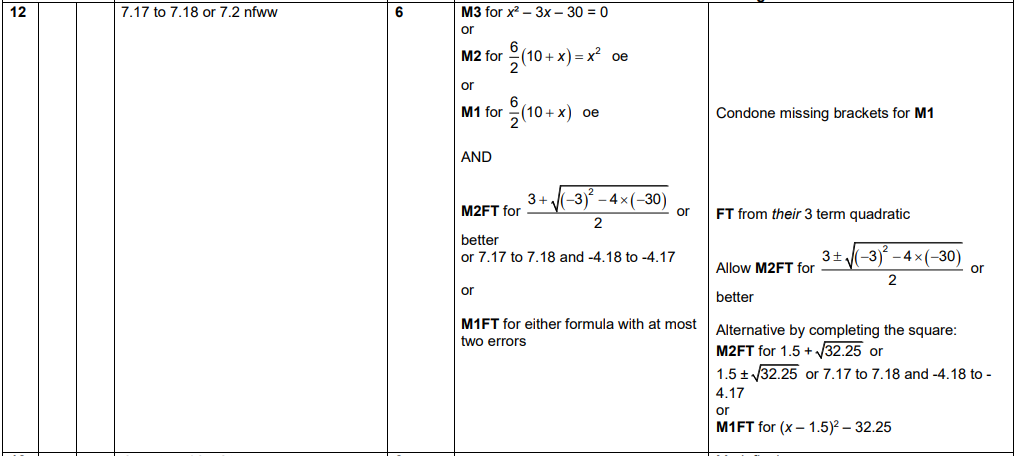 AQA GSCE – Thursday 8 June 2020 – Paper 3 (Calculator) Higher Tier2.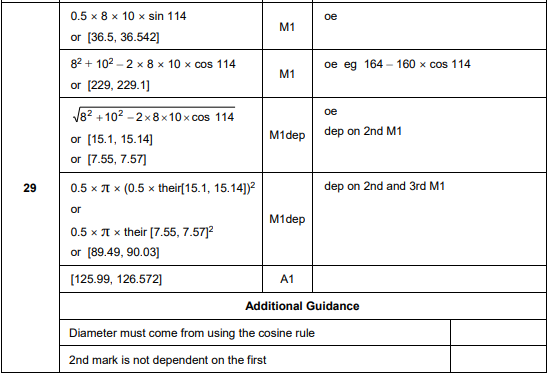 AQA GSCE – Thursday 8 November 2018 – Paper 2 (Calculator) Higher Tier3.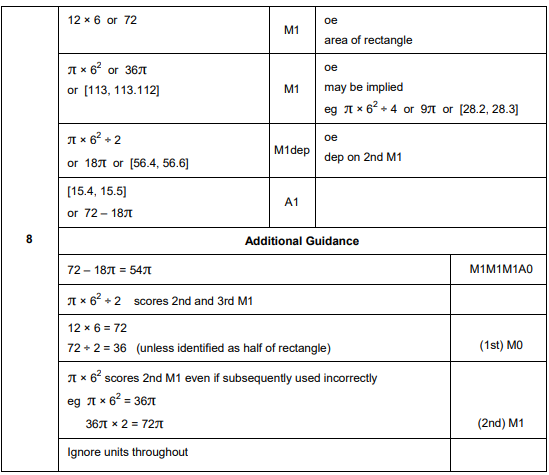 AQA GSCE – Wednesday 25 May 2017 – Paper 1 (Non - Calculator) Higher Tier4.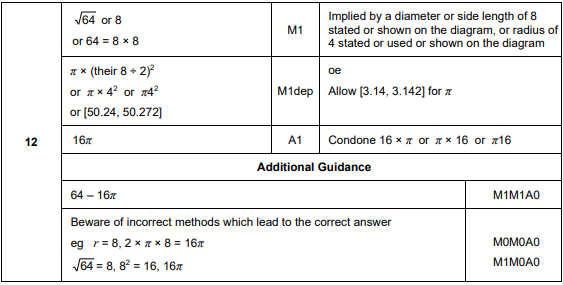 AQA GSCE – Tuesday 13 June 2017 – Paper 3 (Calculator) Higher Tier5.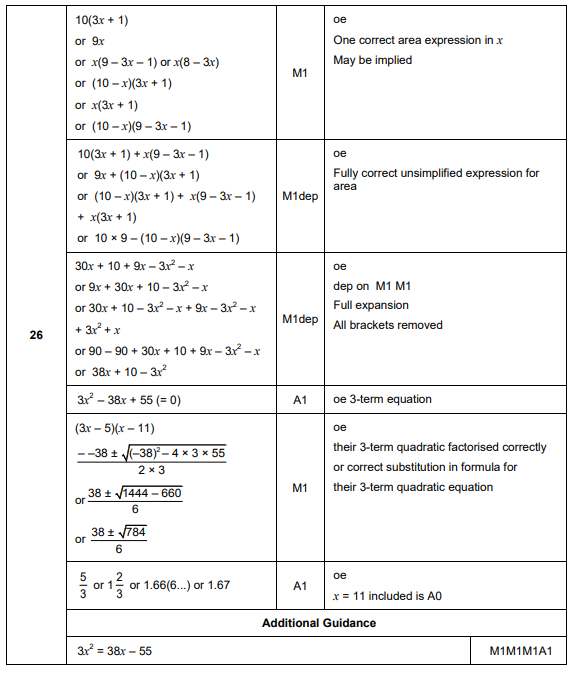 AQA GSCE – Sample Paper 1 (Non - Calculator) Higher Tier6.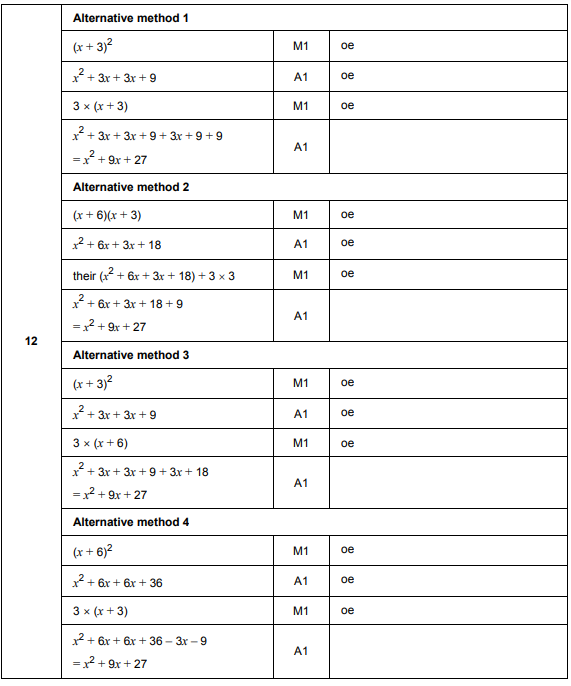 AQA GSCE – Sample Paper 2 (Calculator) Higher Tier7.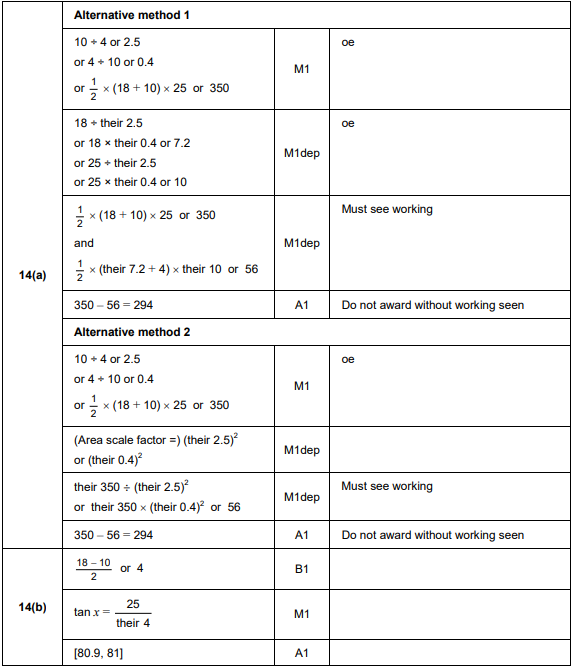 